СОБРАНИЕмуниципального образования«Холмский городской округ» РЕШЕНИЕ от 29.05.2020 г.  № 28/6-220В соответствии с частью 11 статьи 35 Федерального закона от 06.10.2003г. №131-ФЗ «Об общих принципах организации местного самоуправления в Российской Федерации», руководствуясь пунктом 3 части 1 статьи 9, частью 2 статьи 9 Устава муниципального образования «Холмский городской округ», Собрание муниципального образования «Холмский городской округ» РЕШИЛО:1. Утвердить Положение о Почетной грамоте органов местного самоуправления муниципального образования «Холмский городской округ» (прилагается).2. Утвердить образцы бланков  Почётной грамоты  органов местного самоуправления муниципального образования «Холмский городской округ»:1) для награждения граждан муниципального образования «Холмский городской округ» (прилагается);2) для награждения предприятий, учреждений, организаций, общественных объединений, движений, партий муниципального образования «Холмский городской округ» (прилагается).3. Признать утратившим силу решение  Собрания муниципального образования «Холмский городской округ» от 25.06.2015 г. № 24/5-260  «Об утверждении Положения о Почетной грамоте органов местного самоуправления муниципального образования «Холмский городской округ». 4.   Опубликовать настоящее решение в газете «Холмская панорама».5. Контроль за исполнением настоящего решения возложить на председателя постоянной комиссии по социальной политике Собрания муниципального образования «Холмский городской округ» (Хахулина М.В.).И.о. мэра муниципального образования«Холмский городской округ»                  					О.И. Манжара                       			                                   			  Утверждено							решением Собрания муниципального		  			                   образования «Холмский городской    округ»			               от 29.05.2020 г.    № 28/6-220ПОЛОЖЕНИЕО ПОЧЕТНОЙ ГРАМОТЕ ОРГАНОВ МЕСТНОГО САМОУПРАВЛЕНИЯМУНИЦИПАЛЬНОГО ОБРАЗОВАНИЯ«ХОЛМСКИЙ ГОРОДСКОЙ ОКРУГ»Статья 11. Настоящее Положение определяет порядок рассмотрения и процедуру награждения Почетной грамотой органов местного самоуправления муниципального образования «Холмский городской округ» (далее - Почетная грамота).2. Почетная грамота является формой поощрения органов местного самоуправления муниципального образования «Холмский городской округ» за заслуги, достижения и успехи в развитии экономики муниципального образования «Холмский городской округ» (далее - Холмский городской округ), строительства, науки, культуры, искусства, просвещения, образования, спорта, в воспитании, социальной защите, охране здоровья и жизни граждан Холмского городского округа, благотворительной деятельности, за активную общественно-политическую и трудовую деятельность, осуществлении мер по обеспечению законности, прав и свобод граждан, укреплении культурных и внешнеэкономических связей Холмского городского округа, а также за добросовестный многолетний труд (не менее 10 лет в одной отрасли).Награждение Почетной грамотой может быть приурочено к празднованию профессиональных праздников,  юбилейным и знаменательным датам.3. Почетной грамотой награждаются:1) граждане Российской Федерации; 2) коллективы предприятий, учреждений и организаций всех форм собственности, общественные объединения, движения, организации  и партии Холмского городского округа.Статья 21. Ходатайство о награждении Почетной грамотой (далее - Ходатайство) в Собрание Холмского городского округа (далее - Собрание) вносят:1) мэр Холмского городского округа;2) председатель Собрания Холмского городского округа;3) депутат  Собрания, фракция депутатов Собрания, постоянная комиссия Собрания;4) руководители территориальных, функциональных, отраслевых органов администрации Холмского городского округа;5) руководители предприятий, учреждений, организации всех организационно-правовых форм собственности Холмского городского округа;6) руководители общественных объединений, движений и организаций Холмского городского округа;7) трудовые коллективы.2. Ходатайство, поступившее от лица, выдвинувшего свою кандидатуру, не рассматривается.Статья 31. Лица, указанные в части 1 статьи 2 настоящего Положения, для представления к награждению Почетной грамотой направляют в Собрание Ходатайство, в котором указываются:1) в отношении лица - краткие биографические сведения гражданина, с указанием фамилии, имени, отчества, год рождения, занимаемой должности, названия предприятия, учреждения или организации (где работает), с указанием стажа работы, а также подробного перечисления его заслуг в соответствии с частью 2 статьи 1 настоящего Положения, заявление о согласии на обработку персональных данных в соответствии с пунктом 1 части 1 статьи 6 Федерального закона от 27.07.2006 № 152 – ФЗ «О персональных данных» (Приложение № 1). 2) в отношении предприятий, учреждений и организаций, общественных объединений, движений и организаций, трудовых коллективов - информация  с указанием полного наименования предприятия, учреждения, организации, общественного объединения, движения, даты создания, характеристику производственной деятельности (для предприятий, учреждений, организаций), информации об их общественно-политической и иной деятельности, способствующей социально-экономическому и культурному развитию Холмского городского округа, а так же информации об отсутствии у предприятия, учреждения, организации задолженности по заработной плате. 2. Документы, указанные в пунктах 1, 2 части 1 данной статьи предоставляются в Собрание не позднее 30 дней до даты награждения.3.  Предприятия, учреждения, организации, представленные к поощрению Почётной грамотой, имеющие задолженность по заработной плате перед своими работниками не имеют права претендовать на награждение. Статья 4Документы, указанные в пунктах 1, 2 части 1 статьи 3 настоящего Положения направляются в Собрание через аппарат Собрания.Аппарат Собрания в течение 1 рабочего дня регистрирует и передает поступившие документы председателю Собрания. До регистрации документов аппарат Собрания  обязан проверить наличие полного пакета документов, указанных в пунктах 1, 2 части 1 статьи 3  настоящего Положения. Председатель Собрания не позднее 2 рабочих дней с момента получения документов, указанных в пунктах 1,  2 части 1 статьи 3  настоящего Положения, своей резолюцией направляет их через аппарат Собрания в постоянную комиссию по социальной политике Собрания (далее – постоянная комиссия).Поступившие в постоянную комиссию документы, указанные в части 1 статьи 3 настоящего Положения, рассматриваются в срок не позднее 30 дней со дня их поступления в постоянную комиссию. По результатам рассмотрения документов, постоянная комиссия принимает одно из следующих решений:1) о подготовке проекта решения о награждении Почетной грамотой;2) об отклонении Ходатайства.4. Основанием для отказа в рассмотрении Ходатайства является:1) признание предприятий, учреждений, организаций банкротом в соответствии с действующим законодательством Российской Федерации;2) предоставления заведомо подложных документов или заведомо ложных сведений;3) письменный самоотвод гражданина;4) смерть гражданина.Лица, указанные в части 1 статьи 2 настоящего Положения вправе отозвать свое Ходатайство до дня рассмотрения на  заседании (сессии) Собрания вопроса о награждении Почетной грамотой.5. В случае принятия решения  об отклонении Ходатайства, данное решение не позднее 5 рабочих дней направляется лицу, внесшему в Собрание Ходатайство, с приложением документов, указанных в части 1 статьи 3 настоящего Положения.6. Решение Собрания о награждении Почетной грамотой публикуется в газете «Холмская панорама».7. Оформление Почетных грамот осуществляется Управлением культуры и архивного дела администрации муниципального образования «Холмский городской округ» на основании решения Собрания о награждении Почетной грамотой.8. Почетная грамота подписывается мэром Холмского городского округа, председателем Собрания Холмского городского округа. Подпись мэра Холмского городского округа скрепляется гербовой печатью администрации Холмского городского округа, подпись председателя Собрания скрепляется гербовой печатью Собрания Холмского городского округа.9. Почетная грамота вручается председателем Собрания и (или) мэром Холмского городского округа, либо по их поручению депутатом Собрания, первым вице-мэром, вице-мэром Холмского городского округа в  торжественной обстановке.10. В случае награждения гражданина  Почетной грамотой, сведения о его награждении вносятся в трудовую книжку в соответствии с Постановлением Правительства Российской Федерации от 16.04.2003 г. № 225 «О трудовых книжках».11. Повторное награждение Почетной грамотой допускается не ранее чем через 3  года после предыдущего награждения Почетной грамотой.Статья 51. Почетная грамота имеет символику Холмского городского округа и изготавливается в цветовой гамме, соответствующей символике Холмского городского округа.2. Аппарат Собрания ведет журнал учета награжденных Почетной грамотой (далее-Журнал).3. Основанием для внесения сведений в Журнал является решение Собрания о награждении Почетной грамотой.4. В Журнале должны быть указаны следующие сведения:1) фамилия, имя, отчество гражданина, награжденного Почетной грамотой либо наименование предприятия, учреждения, организации, общественного объединения, движения и партии, которые награждены Почетной грамотой;2) год рождения гражданина, награжденного Почетной грамотой либо год создания предприятия, учреждения, организации, общественного объединения движения, и партии, которые награждены Почетной грамотой;3) основание награждения Почетной грамотой.5. Журнал ведется на бумажном и электронном носителях и заполняется по прилагаемой форме (Приложение № 2).6. Журнал хранится в Собрании как документ постоянного срока хранения.7. Журнал и электронный носитель, в которых содержатся сведения о награжденных Почетной грамотой, должны хранится в местах, недоступных для посторонних лиц и исключающих их утрату.Статья 6Решения и действия (бездействия) органов местного самоуправления Холмского городского округа и должностных лиц органов местного самоуправления Холмского городского округа по вопросам, регулируемым настоящим Положением, могут быть обжалованы в  порядке, установленном действующим законодательством Российской Федерации. ПРИЛОЖЕНИЕ № 1                                                           СОГЛАСИЕ на обработку персональных граждан, представленных к награждению Почетной грамотой органов местного самоуправления  муниципального образования «Холмский  городской округ»Я, ___________________________________________________________________________(фамилия, имя, отчество)	Во исполнение требований Федерального закона от 27.07.2006 № 152-ФЗ «О персональных данных» даю свое согласие Собранию муниципального образования «Холмский городской округ», находящемуся по адресу: Сахалинская область г. Холмск, пл. Ленина, 4, каб. 12, на автоматизированную, а также без использования средств автоматизации обработку своих персональных данных.Мои персональные данные, в отношении которых дается согласие включают:    общие данные (фамилия, имя, отчество, число месяц год рождения,  пол);    фотография;сведения об образовании, квалификации, о наличии специальных знаний, специальной подготовки и переподготовки;сведения о трудовой деятельности, включая учебу, работу по совместительству, предпринимательскую деятельность (периоды работы, стаж, наименование организаций, занимаемые должности);сведения о государственных и ведомственных наградах, почетных и специальных званиях, знаках отличия, поощрениях (наименование награды, звания или поощрения, дата и вид правового акта о награждении или дата поощрения);материалы, характеризующие трудовую и иную деятельность.Перечень действий с персональными данными, на совершение которых дается согласие, общее описание используемых способов обработки:сбор, запись, ввод, систематизация, накопление, хранение персональных данных (в электронном виде и на бумажном носителе);уточнение, обновление, изменение, модификация, обезличивание, блокирование, уничтожение, удаление персональных данных;использование персональных данных Оператором в связи с осуществлением возложенных на него полномочий, предусмотренных законодательством Российской Федерации, Сахалинской области, Уставом муниципального образования «Холмский городской округ»;передача персональных данных третьей стороне в порядке, предусмотренном законодательством Российской Федерации;Настоящее согласие действует со дня его подписания до момента достижения цели обработки персональных данных или его отзыва.Мне разъяснено, что настоящее согласие может быть отозвано путем подачи письменного заявления. Я уведомлен (а) о том, что в случае отзыва настоящего согласия, Оператор вправе продолжить обработку персональных данных без моего согласия при наличии оснований, указанных в пунктах 2-11 части 1 статьи 6, части 2 статьи 10 и части 2 статьи 11 Федерального закона от 27 июля 2006 года № 152-ФЗ «О персональных данных».____________    _____________________________  ________________________________    дата					подпись			расшифровка подпись                ПРИЛОЖЕНИЕ № 2ЖУРНАЛУЧЕТА НАГРАЖДЕННЫХПОЧЁТНОЙ ГРАМОТОЙОРГАНОВ МЕСТНОГО САМОУПРАВЛЕНИЯМУНИЦИПАЛЬНОГО ОБРАЗОВАНИЯ «ХОЛМСКИЙ ГОРОДСКОЙ ОКРУГ»Об утверждении Положения о Почетной грамоте органов местного самоуправления муниципального образования «Холмский городской округ»Nп/пФ.И.О. гражданина либо наименование предприятия, учреждения, организации, общественного объединения, движения и партии, награжденных Почетной грамотой органов местного самоуправления муниципального образования «Холмский городской округ»Год рождения гражданина либо год создания предприятия, учреждения, организации, общественного объединения, движения и партии, награжденных Почетной грамотой органов местного самоуправления муниципального образования «Холмский городской округ»Основание награждения Почетной грамотой органов местного самоуправления муниципального образования «Холмский городской округ» (дата и номер решения Собрания муниципального образования «Холмский городской округ»)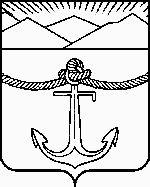 